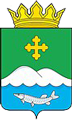 Дума Белозерского муниципального округаКурганской областиРЕШЕНИЕот 17 июня 2022 года № 66                  с. БелозерскоеОб утверждении отчета об исполнении бюджетаБоровлянского сельсовета за 3 месяца 2022 годаЗаслушав отчет об исполнении бюджета Боровлянского сельсовета за 3 месяца 2022 года, Дума Белозерского муниципального округаРЕШИЛА:1. Утвердить отчет об исполнении бюджета Боровлянского сельсовета за 3 месяца 2022 года по доходам в сумме 1745,8 тыс. руб. и расходам в сумме 1586,1 тыс. руб., превышение доходов над расходами (профицит бюджета) Боровлянского сельсовета в сумме 159,7 тыс. руб.2. Утвердить источники внутреннего финансирования профицита бюджета Боровлянского сельсовета за 3 месяца 2022 года согласно приложению 1 к настоящему решению.3. Утвердить распределение бюджетных ассигнований по разделам, подразделам классификации расходов бюджета Боровлянского сельсовета на 2022 год согласно приложению 2 к настоящему решению.4. Утвердить ведомственную структуру расходов бюджета Боровлянского сельсовета на 2022 год согласно приложению 3 к настоящему решению.5. Утвердить программу муниципальных внутренних заимствований Боровлянского сельсовета на 2022 год согласно приложению 4 к настоящему решению.6. Разместить настоящее решение на официальном сайте Администрации Белозерского района в информационно-коммуникационной сети Интернет.Председатель Думы Белозерского муниципального округа                                                   П.А. МакаровГлава Белозерского района                                                                     А.В. ЗавьяловПриложение 1к решению Думы Белозерского муниципального округа от 17 июня 2022 года № 66«Об утверждении отчета об исполнении бюджета Боровлянского сельсовета за 3 месяца 2022 года»Источники внутреннего финансирования профицита бюджета  Боровлянского сельсовета за 2022 год(тыс. руб.)Приложение 2к решению Думы Белозерского муниципального округа от 17 июня 2022 года № 66«Об утверждении отчета об исполнении бюджета Боровлянского сельсовета за 3 месяца 2022 года»Распределение бюджетных ассигнований по разделам и подразделам классификации расходов бюджета Боровлянского сельсовета на 2022 год.(тыс. руб.)Ведомственная структура расходов бюджета Боровлянского сельсоветана 2022 год Приложение 4к решению Думы Белозерского муниципального округаот 17 июня 2022 года № 66«Об утверждении отчета об исполнении бюджета Боровлянского сельсовета за 3 месяца 2022 года»Программа муниципальных внутренних заимствований Боровлянского сельсовета на 2022 год(тыс. руб.)Глава Баяракского сельсоветаВ.И. АрефьевГлава Белозерского сельсоветаМ.П. КозловГлава Боровлянского сельсоветаС.П. АртемьевВрип Главы Боровского сельсоветаС.Л. ЧеркащенкоИ.о. Главы Вагинского сельсоветаЮ.С. АксеноваГлава Зарослинского сельсоветаН.Г. ОлларьГлава Камаганского сельсоветаС.В. СоловаровГлава Нижнетобольного сельсоветаА.А. КолесниковГлава Новодостоваловского сельсоветаА.А. ПуховГлава Памятинского сельсоветаТ.А. РадченкоГлава Першинского сельсоветаН.В. СахаровГлава Пьянковского сельсоветаН.В. СоколовГлава Речкинского сельсоветаЮ.В. СтенниковГлава Рычковского сельсоветаН.М. ФатькинаГлава Светлодольского сельсоветаН.В. БревновГлава Скатинского сельсоветаЯ.А. ГолубцовГлава Скопинского сельсоветаА.М. ЗотинаГлава Ягоднинского сельсоветаЛ.Я. ЧебыкинаКод бюджетной классификации РФВиды государственных заимствованийПлан на годИсполнение% исполнения за годИсточники внутреннего финансирования дефицита бюджета0,0-159,7из них:01050000000000000Изменение остатков средств на счетах по учету средств бюджета0,0-159,7001050201000000510Увеличение прочих остатков денежных средств бюджетов поселений-7368,4-1745,823,701050201000000610Уменьшение прочих остатков денежных средств бюджетов поселений7368,41586,121,5Всего источников финансирования дефицита бюджета0,0-159,70Наименование РзПРплан на годисполнение за год% исполненияОБЩЕГОСУДАРСТВЕННЫЕ ВОПРОСЫ011 711,0408,223,9Функционирование высшего должностного лица субъекта Российской Федерации и муниципального образования0102403,391,922,8Функционирование Правительства Российской Федерации, высших исполнительных органов государственной власти субъектов Российской Федерации, местных администраций01041 269,7309,324,4Резервные фонды01112,000Другие общегосударственные вопросы011336,07,019,4НАЦИОНАЛЬНАЯ ОБОРОНА02141,020,314,4Мобилизационная и вневойсковая подготовка0203141,020,314,4НАЦИОНАЛЬНАЯ БЕЗОПАСНОСТЬ И ПРАВООХРАНИТЕЛЬНАЯ ДЕЯТЕЛЬНОСТЬ031 341,0315,123,5Обеспечение деятельности муниципальных пожарных постов03101 341,0315,123,5НАЦИОНАЛЬНАЯ ЭКОНОМИКА04857,0141,416,5Дорожное хозяйство (дорожные фонды)0409830,0141,417Другие вопросы в области национальной экономики041227,00,00,0ЖИЛИЩНО - КОММУНАЛЬНОЕ ХОЗЯЙСТВО05107,023,722,1Жилищное хозяйство0501000Коммунальное хозяйство050229,000Благоустройство050378,023,730,4КУЛЬТУРА, КИНЕМАТОГРАФИЯ0840607,58906,821,9Культура08012 232,3438,219,6Другие вопросы в области культуры, кинематографии 0804939,0199,121,2СОЦИАЛЬНАЯ ПОЛИТИКА1040,040,0100Социальное обеспечение100340,040,0100ИТОГО РАСХОДОВ7 368,41 586,121,5Приложение 3к решению Думы Белозерского муниципального округа от 17 июня 2022 года № 66«Об утверждении отчета об исполнении бюджета Боровлянского сельсовета за 3 месяца 2022 года»Наименование РаспРаздел,подразделЦСВРПлан 2022 годаИсполнение% исполненияАдминистрация Боровлянского сельсовета0997 368,41 586,121,5ОБЩЕГОСУДАРСТВЕННЫЕ ВОПРОСЫ099010020906,05601,826,8Функционирование высшего должностного лица субъекта Российской Федерации и муниципального образования0990102403,391,922,8Непрограммные направления деятельности органов власти местного самоуправления09901027100000000403,391,922,8Обеспечение функционирования Главы муниципального образования09901027110000000403,391,922,8Глава муниципального образования09901027110083010403,391,922,8Расходы на выплату персоналу в целях обеспечения выполнения функций государственными (муниципальными) органами, казенными учреждениями, органами управления государственными внебюджетными фондами09901027110083010100403,391,922,8Функционирование Правительства Российской Федерации, высших исполнительных органов государственной власти субъектов Российской Федерации, местных администраций09901041 269,7309,324,4Непрограммные направления деятельности органов власти местного самоуправления099010471000000001 269,7309,324,4Обеспечение деятельности местной администрации099010471300000001 269,7309,324,4Центральный аппарат099010471300830401 269,7309,324,4Расходы на выплату персоналу в целях обеспечения выполнения функций государственными (муниципальными) органами, казенными учреждениями, органами управления государственными внебюджетными фондами099010471300830401001 196,7247,520,7Закупка товаров, работ и услуг для обеспечения государственных (муниципальных) нужд0990104713008304020072,061,885,8Иные бюджетные ассигнования099010471300830408001,00,00,0Иные непрограммные мероприятия099011171400000002,00,00,0Резервный фонд местной администрации099011171400830502,00,00,0Иные бюджетные ассигнования099011171400830508002,00,00,0Другие общегосударственные вопросы099011336,0207,019,4Непрограммные направления деятельности органов власти местного самоуправления0990113710000000036,0207,019,4Иные не программные мероприятия0990113714000000036,0207,019,4Расходы на проведение конкурсов и мероприятий0990113714008307036,07,019,4Закупка товаров, работ и услуг для обеспечения государственных (муниципальных) нужд0990113714008307020036,07,019,4Осуществление отдельных государственных полномочий Курганской области в сфере определения перечня должностных лиц органов местного самоуправления, уполномоченных составлять протоколы об административных правонарушениях099011371400161000,0200,00,0Закупка товаров, работ и услуг для обеспечения государственных (муниципальных) нужд099011371400161002000,0200,00,0НАЦИОНАЛЬНАЯ ОБОРОНА0990200141,020,314,4Мобилизационная и войсковая подготовка0990203141,020,314,4Непрограммные направления деятельности органов власти местного самоуправления09902037100000000141,020,314,4Иные непрограммные мероприятия09902037140000000141,020,314,4Осуществление первичного воинского учета на территориях, где отсутствуют военные комиссариаты09902037140051180141,020,314,4Расходы на выплату персоналу в целях обеспечения выполнения функций государственными (муниципальными) органами, казенными учреждениями, органами управления государственными внебюджетными фондами09902037140051180100119,020,417,1Закупка товаров, работ и услуг для обеспечения государственных (муниципальных) нужд0990203714005118020022,00,00,0НАЦИОНАЛЬНАЯ БЕЗОПАСТНОСТЬ И ПРАВООХРАНИТЕЛЬНАЯ ДЕЯТЕЛЬНОСТЬ09903001 341,0315,123,5Обеспечение пожарной безопасности09903101 341,0315,123,5Муниципальная программа «Пожарная безопасность Боровлянского сельсовета» на 2022-2024 годы099031001000000001 341,0315,123,5Мероприятия в области пожарной безопасности населенных пунктов099031001001000001 341,0315,723,5Обеспечение деятельности муниципальных пожарных ростов099031001001830901 341,0315,723,5Расходы на выплату персоналу в целях обеспечения выполнения функций государственными (муниципальными) органами, казенными учреждениями, органами управления государственными внебюджетными фондами099031001001830901001 279,0285,322,3Закупка товаров, работ и услуг для обеспечения государственных (муниципальных) нужд0990310010018309020057,029,852,3Иные бюджетные ассигнования099031001001830908005,00,081,6НАЦИОНАЛЬНАЯ ЭКОНОМИКА0990400857,0141,416,5Дорожное хозяйство (дорожные фонды)0990409830,0141,417,0Муниципальная программа «Развитие дорожного хозяйства Боровлянского сельсовета» на 2021-2023гг.09904090500000000830,0141,417,0Мероприятия в сфере дорожной деятельности09904090501000000830,0141,417,0Осуществление мероприятий в сфере дорожной деятельности09904090500183140830,0141,417,0Закупка товаров, работ и услуг для обеспечения государственных (муниципальных) нужд09904090500183140200830,0141,417,0Другие расходы в области национальной экономики099041227,00,00Муниципальная программа «Мероприятия по землеустройству и землепользованию Боровлянского сельсовета» на 2022-2024 гг 099041203000000002,00,00Мероприятия по землеустройству и землепользованию099041203001831202,00,00Закупка товаров, работ и услуг для обеспечения государственных (муниципальных) нужд099041203001831202002,00,00Муниципальная программа «О развитии и поддержке малого и среднего предпринимательства в Боровлянском сельсовете» на 2020 – 2022 годы0990412040000000025,00,00,0Реализация основного мероприятия0990412040018015025,00,00,0Закупка товаров, работ и услуг для обеспечения государственных (муниципальных) нужд0990412040018015020025,00,00,0ЖИЛИЩНО-КОММУНАЛЬНОЕ ХОЗЯЙСТВО0990500107,023,722,1Коммунальное хозяйство099050229,00,00,0 Иные непрограммные мероприятия0990502710000000029,00,00,0Мероприятия в области коммунального хозяйства0990502714008315029,00,00,0Закупка товаров, работ и услуг в целях капитального ремонта государственного (муниципального) имущества0990502714008315020029,00,00,0Благоустройство099050378,023,730,4 Муниципальная программа «Благоустройство территории муниципального образования Боровлянского сельсовета» на 2022-2024 гг.0990503070000000078,023,730,4Проведение мероприятий по благоустройству и санитарному содержанию населенных пунктов0990503070010000078,023,730,4Прочие мероприятия по благоустройству 0990503070010000078,023,730,4Закупка товаров, работ и услуг для обеспечения государственных (муниципальных) нужд0990503070018318020018,017,899,9Иные бюджетные ассигнования0990503070018318080060,05,89,7КУЛЬТУРА, КИНЕМАТОГРАФИЯ09908003171,4637,320,1Культура09908012 161,4438,220,3Муниципальная комплексная программа Боровлянского сельсовета в сфере культуры на 2022-2024 годы099080109000000002 153,0436,820,3Обеспечение деятельности учреждения культуры099080109001000002 153,0436,820,3Обеспечение деятельности Домов культуры099080109001832301592,0275,917,3Расходы на выплату персоналу в целях обеспечения выполнения функций государственными (муниципальными) органами, казенными учреждениями, органами управления государственными внебюджетными фондами099080109001832301001521,0258,117,0Закупка товаров, работ и услуг для обеспечения государственных (муниципальных) нужд0990801090018323020070,017,124,4Иные бюджетные ассигнования099080109001832308001,00,660,0Обеспечение деятельности библиотек09908010900183240632,0160,925,5Расходы на выплату персоналу в целях обеспечения выполнения функций государственными (муниципальными) органами, казенными учреждениями, органами управления государственными внебюджетными фондами09908010900183240100604,0150,624,9Закупка товаров, работ и услуг для обеспечения государственных (муниципальных) нужд0990801090018324020027,010,438,5Иные бюджетные ассигнования099080109001832408001,00,00,0Иные непрограммные мероприятия099080171400000008,41,416,7Меры социальной поддержки проживающих и работающих лиц в сельской местности (поселках городского типа и рабочих поселках) 099080171400109708,41,416,7Социальное обеспечение и иные выплаты населению099080171400109703008,41,416,7Другие вопросы в области культуры, кинематографии0990804939,0199,121,2Обеспечение деятельности хозяйственной группы09908040900183250939,0199,121,2Расходы на выплату персоналу в целях обеспечения выполнения функций государственными (муниципальными) органами, казенными учреждениями, органами управления государственными внебюджетными фондами09908040900183250100939,0199,121,2СОЦИАЛЬНАЯ ПОЛИТИКА099100040,040,0100,0Иные непрограммные мероприятия0991003714000000040,040,0100,0Мероприятия в области социального обеспечения населения0991003714008331040,040,0100,0Социальное обеспечение и иные выплаты населению0991003714008331030040,040,0100,0№ п/пВид долговых обязательствСуммав том числе средства, направляемые на финансирование дефицита бюджета Боровлянского сельсовета1.Договоры и соглашения о получении Боровлянским сельсоветом бюджетных кредитов от бюджетов других уровней бюджетной системы Курганской области00     в том числе:ПривлечениеПогашение2.Кредитные соглашения и договоры, заключаемые Боровлянским сельсоветом с кредитными организациями00     в том числе:ПривлечениеПогашение3.Предоставление государственных гарантий004.Исполнение государственных гарантий00Всего:00